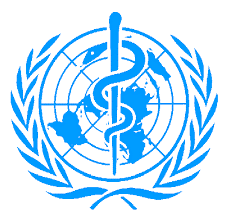 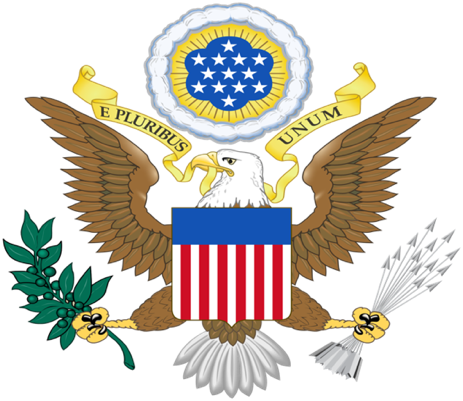 Committee: World Health Organization (WHO)State: United States of AmericaAgenda Item: Responding to the Opposition to VaccinationDelegate: Rovshana Ismayilova Institution: Ankara University, Faculty of Law The WHO's main objective is "the attainment by all peoples of the highest possible level of health"[1] and, as the largest economy, the United States of America has always been extremely honored to take an active role in World Health Organization for decades. We have faith in finding a solution on such an important issue as the Opposition on Vaccination.The Covid-19 virus that was first identified in Wuhan, China, in December 2019 caused significant casualties because humanity was not prepared to deal with a pandemic. There were a lot of conspiracy theories, complicated thoughts about the pandemic period, vaccines.The United States has approximately 330 million population and 0.4% population growth for every year. Because of the large population, immunization programs need regular regimes to control the process. With various vaccination programs, we are providing certain vaccinations free of charge. With the development of the first efficient vaccine of polio, in 1955, the US Congress invested funds in the Centers for Disease Control and Prevention to help states purchase and vaccinate. Centers for Disease Control and Prevention (CDC) set immunization schedules with the recommendations from Advisory Committee on Immunization Programs (ACIP). The ACIP includes 15 voting members; members include clinical medical fields, public health, and a consumer representative. In the United States, with these programs, especially the rate of Vaccine-Preventable Disease decreased or even disappeared.Certain religious, cultural beliefs strengthen anti-vaccination tendencies. Disinformation is also one of the reasons for this type of actions. Internet and media are the best sources for sharing information and following the news. The problem with the media is that people can spread fake statements effortlessly. The web is full of conspiracy theories, false information about vaccines and, this is also a significant reason for rejecting vaccines. One of the religious groups opposing vaccination is Christian Nationalism; they makeup 20 percent of the population of the United States. Christian Nationalist beliefs consist that they are chosen people of God and they are going to be protected by God. As they make up a significant percentage of the population, the US takes action to inform the public with campaigns and projects. We prevented approximately 140.000 deaths and 3 million cases by our early Covid-19 vaccination campaign.The USA believes that vaccination is one of the most effective public health interventions in the world for promoting good health. With a vaccination rate of 71 percent, the United States of America states that we acknowledge the safety, importance of vaccination.  In US states with the strictest laws, the rates of diseases are significantly lower. As the land of freedom, we think that mandatory vaccination should be compulsory for children and healthcare personnel.  We assume that if we work in collaboration with other delegates we can make planet earth healthier.